Spreading the Word-Sample Letter-Hello Family and Friends!You’ve all heard me talk about it…and finally the time has arrived for Jimmy Fund Little League to begin!  I can hardly wait for this year’s tournament and hope that my team makes it to the championships!  More importantly, I — along with thousands of others — am hoping to raise more than $250,000 for the Jimmy Fund and Dana-Farber Cancer Institute.  With your help, I know we can reach this goal!The money raised goes directly to lifesaving cancer research and care at Dana-Farber.  I am participating in this program on behalf of the many people this terrible disease has touched—mothers and fathers, grandparents, brothers and sisters, friends, and neighbors. I would greatly appreciate your cheers from the bleachers and your support of my fundraising efforts.  Please mail your contribution in the enclosed self-addressed envelope or visit (include the link to your personal fundraising web page here) and help us take a swing at cancer!Thank you.
Sincerely,Player Name[Town Name] Little League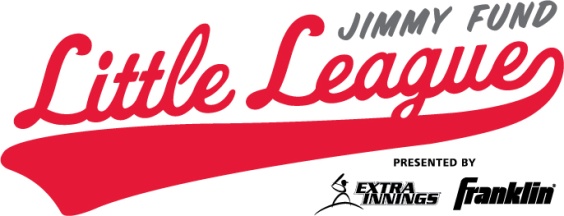 